陇南武都区姚寨沟民俗文化街区第三方运营管理服务项目招标文件招        标       人: 武都万象洞景区服务中心        招标代理机构(盖章): 甘肃新一工程咨询有限公司2024年05月第一章   招标公告武都万象洞景区服务中心陇南武都区姚寨沟民俗文化街区第三方运营管理服务项目公开招标公告武都万象洞景区服务中心招标项目的潜在投标人应在陇南市公共资源交易网(网址：http://60.164.200.102/)免费下载获取招标文件，并于2024-05-27 10:00:00（北京时间）前递交投标文件。一、项目基本情况 项目编号：126212JH621202003项目名称：陇南武都区姚寨沟民俗文化街区第三方运营管理服务项目预算金额：720.0(万元)最高限价：720.0(万元)采购需求：陇南武都区姚寨沟民俗文化街区第三方运营管理服务项目(具体详见招标文件采购内容及要求)。合同履行期限：按合同约定执行本项目（是/否）接受联合体投标：否二、申请人的资格要求 1.（1）须符合《中华人民共和国政府采购法》之二十二条规定；（2）须具有合法有效的法人营业执照、国家和地方税务登记证、组织机构代码证、 开户许可证；前述法人营业执照、税务登记证、组织机构代码证已三证合一的，则需提供具有统一社会信用代码的营业执照；（3）须提供法人授权函 及被授权人身份证（正、反面复印件）；（4）本项目不接受联合体投标；（5）供应商未被列入“信用中国”网站(www.creditchina.gov.cn)记录失信被执行人或重大税收违法案件当事人名单或政府采购严重违法失信行为记录名单；不处于中国政府采购网(www.ccgp.gov.cn)政府采购严重违法失信行为信息记录中的禁止参加政府采购活动期间的方可参加本项目的投标。2.落实政府采购政策需满足的资格要求：落实政府采购政策需满足的资格要求：《政府采购促进中小企业发展暂行办法》（财库〔2020〕46号）、关于印发中小企业划型标准规定的通知（工信部联企业【2011】300号）、符合政府采购《节能产品政府采购清单》、《环境标志产品政府采购清单》优先采购政策、《关于促进残疾人就业政府采购政策的通知》（财库【2017】141号）等相关政策规定。3.本项目的特定资格要求：无三、获取招标文件 时间：2024-05-07至2024-05-11，每天上午8:30至12:00，下午12:00至17:30地点：陇南市公共资源交易网(网址：http://60.164.200.102/)免费下载方式：1、社会公众可通过陇南市公共资源交易网免费下载或查阅招标文件，拟参与本项目的潜在投标人在获取期限内，凭CA 证书登录陇南市公共资源交易网在线免费下载招标文件，并点击“我要投标”按要求填写信息，未填写信息的投标无效。2、请潜在投标人随时关注甘肃政府采购网及陇南市公共资源交易网本项目相关变更公告及澄清答疑文件，否则由变更引起的相关责任自负。售价：0.0(元)四、提交投标文件截止时间、开标时间和地点时间：2024-05-27 10:00:00地点：陇南市公共资源交易中心网络开标直播一厅第3坐席（陇南市行政中心5 号楼环保大厦）五、公告期限自本公告发布之日起5个工作日。六、其他补充事宜该项目采用新点不见面网上开标方式：开评标活动通过“新点不见面网上开标大 厅”进行。各投标单位在参与投标时，登录陇南市公共资源交易网首页“下载中心”,下 载投标文件制作工具“新点投标文件制作软件(陇南版)”,并按照“不见面开评标投标人 操作手册”制作固化并上传投标文件；本项目必须使用同一把CA进行所有操作。若在 开标时间前没有网上投标(上传投标文件)则视为放弃投标。①陇南市公共资源交易网：http://60.164.200.102/②信用中国”网站：https://www.creditchina.gov.cn③中国政府采购网网址：http://www.ccgp.gov.cn/七、对本次招标提出询问，请按以下方式联系1.采购人信息名 称：武都万象洞景区服务中心地 址：陇南市武都区江南街道办怡和小区联系方式：0939-88903212.采购代理机构信息名 称：甘肃新一工程咨询有限公司地 址：甘肃省陇南市武都区东江镇第三安置区联系方式：186939089533.项目联系方式项目联系人：熊祥辉电　话：0939-8890321投标人须知前附表第二章 采购需求一、项目名称陇南武都区姚寨沟民俗文化街区第三方运营管理服务项目二、服务内容为项目选派管理人员，开展驻场委托管理服务，带领项目运营团队人员开展开发建设、招商运营工作，具体工作内容包含：设计管理、文旅运营管理、商业管理等。三、服务期限二年四、付款方式供需双方签订合同时具体确定第三章 投标人须知一 、  总 则1. 适用法律、法规1.1 本次招标适用的主要法律、法规为《中华人民共和国政府采购法》、《政府采购货物和服务招 标投标管理办法》及其它相关法规。2. 资金2.1 本项目的资金属于自筹资金，资金来源已经落实，计划用于支付本次采购后所签订的合同项下 的款项。3. 释义3.1. 采购人：系指依法进行政府采购的国家机关、事业单位、团体组织。3.2. 招标代理机构：系指接受采购人委托，经财政部门认定资格的代理机构。 3.3. 投标人：是指按招标公告购买了招标文件进行投标的供应商。3.4. 中标人：指依法确定中标资格并授予合同的投标人。3.5. 招标文件：是指包括项目公告、招标文件以及招标文件的补充、变更和澄清等一系列文件。3.6. 货物：系指投标人按招标文件要求，向采购人提供的各种形态和种类的物品，包括原材料、 设备、产品(包括软件)及相关的备品备件、工具、手册及其它技术资料和材料。3.7. 服务：系指招标文件规定投标人须承担的系统集成、安装、调试、技术协助、校准、培训以 及其它类似的义务。3.8. 偏离：系指投标文件对招标文件的偏离，即不满足、或不响应招标文件的要求。偏离分为对 招标文件的实质性要求条款偏离和对招标文件的一般商务和技术条款（参数）偏离。3.9. 实质性条款：除法律、法规和规章规定外，招标文件中用“拒绝”、“不接受”、“无效”、“不得”等文字规定条款为实质性要求条款（即重要条款），对其中任何一条的偏离，在评标时将其 视为无效投标。未用上述文字规定或符号标注的条款为非实质性要求条款(即一般条款)。3.10. 日期、天数、时间：未有特别说明时，均为公历日（天）及北京时间。4. 投标人资格要求4.1. 根据《政府采购法》第二十二条的要求， 4.2. 招标公告中规定的特定资格要求；4.3. 投标人投标不得存在下列情形之一：1）与采购人或招标代理机构存在隶属关系或者其他利害关系；2）法定代表人或者负责人为同一人或者存在控股、管理关系的两个以上投标人，不得参加同一政 府采购项目同一包（标段）的投标。4.4. 投标人购买了本招标文件并非意味着完全满足了合格投标人的条件，一切均以评标委员会审 核的结果为准。4.5. 不接受联合体投标。5. 授权委托5.1. 投标人代表不是投标人的法定代表人或负责人，应持有授权委托书，并附法定代表人或负责 人身份证明。6. 投标费用6.1. 投标人应承担所有与准备和参加投标有关的费用。不论投标的结果如何，招标代理机构和采 购人在任何情况下均无义务和责任承担这些费用。6.2. 现场考察：招标人不组织现场踏勘，投标人自行考察现场，费用自理。二、  招标文件7. 招标文件组成7.1. 招标文件共分六章，其内容如下： 第一章 招标公告第二章 技术规格、参数与要求第三章 投标须知第四章 评标方法及标准 第五章 政府采购合同第六章 投标文件格式7.2. 对招标文件所作的澄清、修改，构成招标文件的组成部分。7.3. 投标人应仔细阅读招标文件的全部内容，按照招标文件要求编制投标文件。任何对招标文件 的忽略或误解不能作为投标文件存在缺陷或瑕疵的理由，其风险由投标人自行承担。8. 招标文件的澄清、修改8.1. 采购人及招标代理机构对已发出的招标文件进行必要澄清或者修改的，应当在招标文件要求  提交投标文件截止时间十五日前，在财政部门指定的政府采购信息发布媒体（甘肃政府采购网，下同） 上发布更正公告，并以书面形式通知所有招标文件收受人。该澄清或者修改的内容为招标文件的组成  部分。8.2. 采购人及招标代理机构可以视采购具体情况，延长投标截止时间和开标时间，但至少应当在 招标文件要求提交投标文件的截止时间三日前，将变更时间书面通知所有招标文件收受人，并在财政 部门指定的政府采购信息发布媒体上发布变更公告。三、  投标文件9. 编制原则9.1. 投标文件应突出重点，精简扼要。所提供的资料必须符合诚实信用、客观真实的原则，对弄 虚作假或违背诚信的违法行为，应承担相应的后果及法律责任。9.2. 投标人应仔细阅读招标文件的所有内容，按照招标文件的要求提交投标文件。投标文件应对 招标文件的要求作出实质性响应，并保证所提供的全部资料的真实性。10. 编制要求10.1. 投标文件应按照 “投标文件格式”的要求统一编制。10.2. 对于有特定格式要求的，不允许改动其内容，否则，其投标无效。 10.3. 投标文件的制作，应使用简体中文。10.4. 投标文件在加盖投标人公章时，不得使用合同专用章、财务专用章、公司部门章或分支机 构章、授权（投标）专用章等代替；否则，投标文件按无效投标处理。10.5. 任何行间插字、涂改和增删，须由投标人授权代表在旁边签字后方为有效。11. 投标文件的组成11.1. 投标文件由商务文件、技术文件两部分组成。各部分的内容如下：商务文件（1）投标承诺书（2）投标函（3）开标报价一览表（4）分项价格表（5）投标人资格证明文件（6）商务响应说明书技术文件（7）投标方案说明书12. 投标报价12.1. 投标人应按招标文件规定的供货及服务要求、责任范围和合同条件，以人民币进行报价。12.2. 投标人应按开标报价一览表和分项价格表的内容和格式要求填写各项货物及服务的分项价 格和总价。投标总价中不得包含招标文件要求以外的内容，否则，在评标时不予核减。投标总价中也 不得缺漏招标文件所要求的内容，否则，在评标时将其视为无效投标。12.3. 投标人对每种货物及服务只允许有一个报价，不接受选择性报价，否则，在评标时将其视 为无效投标。12.4. 投标文件中标明的价格在合同执行过程中是固定不变的，不得以任何理由予以变更。任何 包含价格调整要求和条件的投标，在评标时将其视为无效投标。13. 备选方案13.1. 本采购项目不接受备选方案投标。14. 投标人的资格证明文件投标人应提交满足资格条件要求的证明文件,该证明文件作为投标文件的一部分。15. 投标货物符合招标文件规定的证明文件15.1. 投标人应当提交其拟供的合同项下货物及其服务符合招标文件规定的证明文件,该证明文 件作为投标文件的一部分。15.2. 投标人应当说明投标货物的品牌型号、规格参数、制造商及原产地等，交货时应出具原产 地证明及出厂合格证明。15.3. 上述证明文件可以是文字资料、图纸和数据，并须提供：（1）货物主要性能和参数的详细说明；（2）对照招标文件技术规格，逐条说明所提供货物和服务对招标文件的技术规格条文的响应与偏 离。对有具体参数要求的指标，投标人应提供具体参数值。15.4. 采购人在技术规格中指出的货物/服务的标准以及参照的牌号或分类号仅起说明作用，并没 有任何限制性。投标人在投标中可以选用替代标准、牌号或分类号，但这些替代要实质上相当于或优 于技术规格的要求。16. 投标保证金投标保证金:为进一步优化营商环境举措，按照好、甘财采（2022）16 号甘肃省财政厅关于进一 步加大政府采购支持中小企业力度的通知，全省政府采购项目不再收取投标保证金。17. 投标有效期17.1. 投标有效期为 60 天，在此期间投标文件对投标人具有法律约束力，以保证采购人有足够的 时间完成评标、定标以及签订合同。投标有效期从规定的投标截止之日起计算。投标有效期不足的， 在评标时将其视为无效投标。17.2. 特殊情况需延长投标有效期的，招标代理机构可于投标有效期届满之前，要求投标人同意 延长有效期，招标代理机构的要求与投标人的答复均应为书面形式。投标人拒绝延长的，其投标在原 投标有效期期届满后将不再有效；投标人同意延长的，但不允许修改或撤回投标文件。18. 投标文件份数和签署、盖章18.1.投标人应按“投标人须知前附表”规定的份数提交《投标文件》否则视为无效投标。18.2.邮寄的《投标文件》的正本和副本均需打印或使用不褪色墨水笔书写，字迹应清晰易于辨认， 并应在《投标文件》封面的右上角清楚地注明“正本”或“副本”。正本和副本如有不一致之处，以 正本为准。18.3.《投标文件》中应逐页加盖投标人公章并在签字部分经法定代表人或其被授权人签字，否则初 步评审不通过，副本可由正本复印而成。由被授权人签字或盖章的《投标文件》中须同时提交“法定代表人授权函”。除投标人对错误处须修改外，全套《投标文件》应无涂改或行间插字和增删。如有 修改，修改处应由投标人加盖投标人的印章或由《投标文件》签字人签字或盖章。18.4.《投标文件》应根据《招标文件》的要求签署、盖章， 内容应完整详细，如有遗漏，将被视为 无效投标。四、   投标文件的递交19. 投标文件该项目采用新点不见面网上开标方式：开评活动通过“新点不见面网上开标大厅”进行。各投标单位 在参与投标时，登录陇南市公共资源交易网首页“下载中心”，下载投标文件制作工具“新点投标文 件制作软件（陇南版） ”，并按照“不见面开评标投标人操作手册”制作固化并上传投标文件；本项 目必须使用同一把 CA 进行所有操作。若在开标时间前没有网上投标（上传投标文件）则视为放弃投 标。20. 投标文件的递交20.1. 投标文件必须在开标结束后 5 个工作日内送至招标代理机构（甘肃新一工程咨询有限公司， 陇南市武都区东江镇第三安置区）。20.2. 逾期送达或未送达指定地点的投标文件，招标代理机构拒绝接收。 20.4. 未提交“开标报价一览表”的，其投标文件拒绝接收。20.5. 未提交招标文件规定的资质证明原件和其他原件的，其投标文件拒绝接收。21. 投标文件的修改和撤回21.1. 在投标截止时间前，投标人可以书面形式修改、补充或撤回己递交的投标文件，但应以书 面形式通知招标代理机构。21.2. 修改、补充的内容为投标文件的组成部分。修改、补充的投标文件应按规定编制、签署、 密封、标记和递交，并标明“修改、补充”字样。五、  开标、评标与定标开标22.1. 招标代理机构规定的投标截止时间(开标时间)和地点组织公开开标，并邀请所有投标人法 定代表人或其授权的代理人参加。参加开标的投标人代表应签名以证明其出席。22.2. 开标时，公布在投标截止时间前递交投标文件的投标人名称；由投标人或其推选的代表检 查投标文件的密封情况，也可以由招标代理机构委托的公证机构检查并公证；经确认无误后，由招标 代理机构工作人员当众拆封，宣读投标人名称、投标价格、价格折扣、招标文件允许提供的备选方案 和投标文件的其他主要内容。22.3. 未宣读的投标价格、价格折扣和招标文件允许提供的备选方案等实质内容，评标时不予承 认。22.4. 投标人代表、监督人、记录人等有关人员在开标记录上签字确认。22.5. 开标时，投标文件中开标报价一览表内容与投标文件中分项价格表内容不一致的，以开标 报价一览表为准。23. 评标委员会23.1. 评标委员会由采购人的代表和技术、经济等方面的专家组成，成员人数应当为五人及以上 单数。其中，技术、经济等方面的专家不得少于成员总数的三分之二。采购数额在 1000 万元以上、 技术复杂的项目，评标委员会中技术、经济等方面的专家人数应当为五人以上单数。23.2. 评标委员会成员与投标人存在利害关系的，应当回避。24. 评标24.1. 评标委员会按照 “评标方法及标准” 规定的评标方法、评审因素、标准和程序对投标文件进行评审。25. 无效投标的情形25.1. 应交未交投标保证金的；25.2. 未按照招标文件规定要求密封、签字、盖章的； 25.3. 不具备招标文件中规定资格要求的；25.4. 投标人资格证明文件不全或是虚假的； 25.5. 投标有效期不符合招标文件要求的；25.6. 同一个项目或同一种货物提供了两种及以上备选方案或报价的； 25.7. 投标文件内容不齐全或者投标文件份数不够的；25.8. 投标文件不满足带其他要求的；25.9. 投标文件不符合规定格式的；25.10. 投标文件含有采购人不能接受的条件或声明的；25.11. 不符合法律、法规和本招标文件中规定的其他实质性要求的。26. 定标26.1. 评标委员会根据评审方法及标准，提出书面评标报告，推荐中标候选人。 26.2. 采购人确认中标结果。26.3. 由招标代理机构按要求将中标结果在公告发布媒体上公告。六、  质 疑27. 投标人质疑27.1. 投标人对政府采购活动事项有疑问的，可以向采购人或招标代理机构提出询问。采购人或 招标代理机构将在七个工作日内作出答复。27.2. 投标人若认为招标文件、采购过程和中标结果使自己的权益受到损害，应当在下列时间内 以书面形式向采购人或招标代理机构提出：（1）关于招标文件的质疑，应从招标文件发出之日起七个工作日内提出。（2）关于采购过程的质疑，应在采购程序环节结束之日起七个工作日内提出。（3）关于中标结果的质疑，应在中标结果信息发布后七个工作日内提出。27.3. 投标人提出质疑的，应提供质疑书原件。采购人或招标代理机构应当向质疑供应商签收回 执。27.4. 质疑书应当包括下列内容：（1）质疑供应商的名称、地址及有效联系方式；（2）质疑事项；（3）事实依据及相关证明材料；（4）相关请求及主张。27.5. 质疑书应当由投标人法定代表人或其授权的代理人签字并加盖投标人单位章，质疑书由授 权的代理人签字的应附投标人法定代表人委托授权书。27.6. 采购人或招标代理机构将在签收回执之日起七个工作日内作出书面答复，并以书面形式通 知质疑投标人和其他有关的投标人。27.7. 投标人对采购人或招标代理机构的答复不满意，或采购人或招标代理机构未在规定的期限 作出答复的，可在答复期满后十五个工作日内，按政府采购相关法律法规规章的规定及程序，向同级 财政部门提出投诉。七、  签订合同28. 招标代理服务费28.1.招标代理机构参照中华人民共和国国家发展计划委员会“计价格[2002]1980 号文”批准的 收费标准收取招标代理服务费。29. 中标通知书29.1. 在规定的投标有效期内，招标代理机构办理《中标通知书》发出事宜。 29.2. 中标通知书对采购人和中标供应商具有同等法律效力。29.3. 中标通知书发出后，采购人改变中标结果，或者中标人放弃中标，应当承担相应的法律责 任。29.4. 中标通知书是中标人签订合同的依据，是合同必不可少的一个组成部分。30. 签订合同30.1. 采购人应当自开标结束中标公示三日后交清各项费用联系代理单位领取中标通知书，中标 通知书发出之日起三十日内，按照招标文件和中标供应商投标文件的约定，与中标供应商签订书面合 同。所签订的合同不得对招标文件和中标供应商投标文件作实质性修改。30.2. 采购人不得向中标供应商提出任何不合理的要求，作为签订合同的条件，不得与中标供应 商私下订立背离合同实质性内容的协议。30.3. 采购人或者招标代理机构应当自采购合同签订之日起七个工作日内，按照有关规定将采购 合同副本报同级人民政府财政部门备案。31. 分包履行合同31.1. 经采购人同意，中标供应商可以依法采取分包方式履行合同。31.2. 政府采购合同分包履行的，中标、成交供应商就采购项目和分包项目向采购人负责，分包 供应商就分包项目承担责任。32. 政府采购合同履行中合同标的的追加32.1. 政府采购合同履行中，采购人需追加与合同标的相同的货物、工程或者服务的，在不改变 合同其他条款的前提下，可以与供应商协商签订补充合同，但所有补充合同的采购金额不得超过原合 同采购金额的百分之十。33. 废标条款33.1. 在招标采购中，出现有下列情形之一的，予以废标：（1）符合专业条件的投标人不足三家的；（2）出现影响采购公正的违法、违规行为的；（3）投标人的报价均超过了采购预算，采购人不能支付的；（4）因重大变故，采购任务取消的。（5）未响应招标文件要求的。34. 其他34.1. 本招标文件如与网上发布的招标公告、更正公告等有差异的部分，以网上发布的为准。第四章 评标方法及标准一、  总则1. 评标1.1. 评标由依法组成的评标委员会负责。2. 评标方法2.1. 评标方法：综合评分法，是指在最大限度地满足招标文件实质性要求前提下，按照招标文件 中规定的各项因素进行综合评审后，以评标总得分最高的投标人作为中标候选供应商或者中标供应商 的评标方法。2.2. 综合评分的主要因素是：价格、技术、 业绩、服务、对招标文件的响应程度，以及相应的比 重或者权值等。评分标准备注：一、1、执行中小企业声明函制度。根据工业和信息化部、国家统计局、国 家  发展和改革委员会、财政部等部委发布的《关于印发中小企业划型标 准規定的通  知》（工信部联企业（ 2011)300 号） ，按照本次采购标的所 属行业的划型标准， 符合条件的中小微企业应按照招标文件格式要求提 供《中小企业声明函》，仅需  出具《中小企业声明函》即可享受相关扶 持政策。投标供应商需对《中小企业声  明函》内容的真实性负责， 成交供应商享受中小企业扶持政策的， 《中小企业声  明函》随成交结果一并公开。2、根据财政部、工业和信息化部发布的《政府采购促进中小企业发展 管理 办法》（财库（2020）46 号）和财政部《关于进一步加大政府采购 支持中小企业 力度的通知》（财库 （ 2022)19 号） 规定， 对小型和微型企业产品的投标价格给 予 10％  的扣除， 用扣除后的价格参与评审。3、投标人提供的货物由中小企业生产且使用该中小企业商号或者注册商标 的， 享受中小企业扶持政策。供应商提供的货物既有中小企业制造的货物。也有 大型企业制造的货物的， 不享受中小企业扶持政策。4、提供由省级以上监狱管理局、戒毒管理局（含新疆生产建设兵团） 出具 的属于监狱企业证明文件（原件彩色扫描件） 的， 视同为小型和微 型企业。5、符合享受政府采购支持政策的残疾人福利性单位条件且提供《残疾 人福 利性单位声明函》的， 视同为小型和微型企业。二、使用综合评分法的采购项目， 提供相同品牌产品且通过资格审查、符合性审 查的不同投标人参加同一合同项下投标的， 按一家投标人计算， 评审后得分最高 的同品牌投标人获得中标人推荐资格； 评审得分相同的， 由采购人或者采购人委托评标委员会按照招标文件规定的方式确定一个投标人获得中标人推荐资格， 招 标文件未规定的采取随机抽取方式确定， 其他同品牌投标人不作为中标候选人。二、  评标程序4. 投标文件初审4.1. 初步评审分为资格性检查和符合性检查。(1) 资格性检查。根据法律法规和招标文件的规定，对投标文件中的资格证明等进行审查，以确 定投标人是否具备投标资格。(2) 符合性检查。依据招标文件的规定，从投标文件的有效性、完整性和对招标文件的响应程度 进行审查，以确定是否对招标文件的要求作出响应。评标委员会决定投标文件的响应性只根据投标文 件本身的内容，而不寻求外部的证据。(3)投标人不得通过修正或撤销不合要求的偏离从而使其投标成为实质上响应的投标。5. 澄清有关问题5.1. 对投标文件中含义不明确、同类问题表述不一致或者有明显文字和计算错误的内容，评标委 员会将以书面形式通知投标人作出必要的澄清、说明或者纠正。5.2. 投标人的澄清、说明或者补正采用书面形式，由其授权的代表签字，并不得超出投标文件的 范围或者改变投标文件的实质性内容。5.3. 评标委员会不接受投标人主动提出的澄清、说明。计算错误将按以下方法修正：如果投标文件的大写金额和小写金额不一致的，以大写金额为准； 总价金额与按单价汇总金额不一致的，以单价金额计算结果为准；单价金额小数点有明显错位的，应 以总价为准，并修改单价；若文字大写表示的数据与数字表示的有差别，则以文字大写表示的数据为 准。若投标人拒绝接受上述修正，在评标时将其视为无效投标。5.4. 有效的书面澄清材料，是投标文件的补充材料，成为投标文件的组成部分。6. 比较与评价6.1. 评标委员会按照招标文件中规定的评标方法、标准和评标因素，对资格性检查和符合性检查 合格的投标文件进行评估，综合比较与评价。6.2. 评标时，评标委员会各成员独立对每个投标人的投标文件进行评价、评分，然后汇总每个投 标人每项评分因素的得分7. 中标供应商数量7.1. 中标供应商数量为 1 名。8. 推荐中标候选人名单8.1. 按评审后得分由高到低顺序排列。得分相同的，按投标报价由低到高顺序排列。得分且投标 报价相同的，按技术指标优劣顺序排列。9. 编写评标报告9.1. 评标报告是评标委员会根据全体评标成员签字的原始评标记录和评标结果编写的报告，其主 要内容包括：（1）招标公告刊登的媒体名称、开标日期和地点；（2）购买招标文件的投标人名单和评标委员会成员名单；（3）评标方法和标准；（4）开标记录和评标情况及说明，包括投标无效投标人名单及原因；（5）评标结果和中标候选供应商排序表；（6）评标委员会的授标建议。第五章 政府采购合同政府采购合同签订时间：    年   月  日项目名称：政府采购管理部门备案编号：项目编号：合同自编号：甲方：乙方：采购代理机构：根据《中华人民共和国政府采购法》、《中华人民共和国合同法》等法律法规的规定，甲乙双方按照陇南市公共资源交易中心的结果签订本合同。第一条 合同文件下列与本次采购活动有关的文件及附件是本合同不可分割的组成部分，与本合同具有同等法律效力，这些文件包括但不限于：1.招标采购文件2.投标文件3.乙方在投标时的书面承诺4.中标通知书或成交通知书5.合同补充条款或说明6.保密协议或条款7.相关附件、图纸及电子版资料第二条 合同内容服务名称：详见合同附件中《服务一览表》第三条 合同总金额本合同服务总金额：￥          元。大写：             。分项价款在《服务一览表》中有明确规定。本合同总价款包括服务期间必须的日常易耗品、工具、调试费、培训费等相关费用。本合同执行期内因工作量变化而引起的服务费用的变动，在双方事先协商一致的前提下签订补充合同。第四条 权利义务和质量保证1.甲方保证服务期间，对乙方工作给予支持，提供水、电、场地等必须的基础 工作条件。如乙方有需要，还要提供履行合同所必需的有关图纸、数据、资料等。 没有甲方事先同意，乙方不得将甲方资料提供给与履行本合同无关的任何其他人。即使向履行本合同有关的人员提供，也应注意保密并限于履行合同的必需范围内。2.乙方保证所提供的服务或其任何一部分均不会侵犯任何第三方的专利权、商 标权或著作权。一旦出现侵权，索赔或诉讼，乙方应承担全部责任。乙方保证 服务 不存在危及人身及财产安全的隐患，不存在违反国家法规、法令、法律以及 行业规范所要求的有关安全条款，否则应承担全部法律责任。第五条 付款方式1.本合同项下所有款项均以人民币支付。2.乙方向甲方提交下列文件材料，经甲方审核无误后支付采购资金：（1）经甲方确认的发票；（2）经甲乙双方确认签订的《验收报告》或按项目进度阶段性《验收报告 》（3）其他材料。3.款项的支付进度以招标采购文件的有关规定为准。如招标采购文件未作特别规定，则付款进度应符合如下约定：第一次验收合格后支付至合同总价的  ％，第二次验收合格后支付至合同的	 %, 第    次验收合格后支付至合同总价的    ％，余款  ％作为质量保证金于服务运行满   月后，并经甲乙双方复验合格后的   个工作日内付清。第六条 质量保证金1.乙方在签订本合同之日，向甲方提交合同质量保证金    元（质量保证金的数额不得超过政府采购合同金额的5%）。2.质量保证金有效期为甲乙双方最终验收后1个月内。到期后，甲方向乙方无息退还。第七条 验收1.服务期限：        至      。服务地点：    。验收时间：          。验收地点：             。2.乙方应对提供的服务成果作出全面自查和整理，并列出清单，作为甲方验收和使用的服务条件依据，清单应随提供的服务成果交给甲方。3.验收时，甲乙双方必须同时在场，乙方所提供的服务不符合合同内容规定的， 甲方有权拒绝验收。乙方应及时按本合同内容规定和甲方要求免费进行整改,直至  验收合格，方视为乙方按本合同规定完成服务。验收合格的，由双方共同签订《验收报告》。4.甲方可以视项目规模或复杂情况聘请专业人员参与验收，大型或复杂项目,以及涉及专业服务内容的应当邀请国家认可的第三方质量检测机构参与验收。5.如项目实施情况需要分阶段验收，则根据实际情况分阶段出具《验收报告》。第八条 项目管理服务乙方要指定不少于一人全权全程负责本项目服务的落实，包括服务的咨询、执行和后续工作。项目负责人姓名：      ；联系电话：       。第九条 售后服务1.乙方提供服务的质量保证期为自服务通过最终验收起      个月。若国家有明确规定的质量保证期高于此质量保证期的，执行国家规定。2.服务期内，乙方应提供相关服务支持 。对甲方所反映的任何服务问题在 （小时）之内做出及时响应，在      日（小时）之内赶到现场实地解决问题。若问 题 在    （小时）后仍无法解决，乙方应在   （小时）内免费提供服务的补偿、替换方案，直至服务恢复正常。3.乙方必须遵守甲方的有关管理制度、操作规程。对于乙方违规操作造成甲方损失的，由乙方按照本合同第十二条的约定承担赔偿责任。第十条 分包乙方不得分包、转包其应履行的合同义务。第十一条 合同的生效1.本合同经甲乙双方授权代表签字并加盖公章或合同专用章后生效。2.生效后，除《政府采购法》第49条、第50条第二款规定的情形外，甲乙双方不得擅自变更、中止或终止合同。第十二条 违约责任1.乙方所交付服务成果不符合本合同规定的，甲方有权拒收，乙方在得到甲方 通知之日起     个工作日内采取补救措施，逾期仍未采取有效措施的，甲方有权要 求乙方赔偿因此造成的损失或扣留履约保证金； 同时乙方应向甲方支付合同总价%的违约金。2.甲方无正当理由拒收服务，甲方应向乙方偿付拒付服务费用   ％的违约金。3.乙方无正当理由逾期交付服务的，每逾期1天，乙方向甲方偿付合同总额的 ‰的违约金。如乙方逾期达     天，甲方有权解除合同，甲方解除合同的通知自到 达乙方时生效。在此情况下，乙方给甲方造成的实际损失高于违约金的，对高出违约金的部分乙方应予以赔偿。4.甲方未按合同规定的期限向乙方支付合同款的，每逾期1天甲方向乙方偿付欠款总额的    ‰违约金，但累计违约金总额不超过欠款总额的  ％。5.其它未尽事宜，以《合同法》和《政府采购法》等有关法律法规规定为准 ,无相关规定的，双方协商解决。第十三条 不可抗力甲、乙方中任何一方，因不可抗力不能按时或完全履行合同的，应及时通知对  方，并在     个工作日内提供相应证明，结算服务费用。未履行的部分是否继续履  行、如何履行等问题，可由双方初步协商，并向主管部门和政府采购管理部门报告。确定为不可抗力原因造成的损失，免予承担责任。第十四条 争议的解决方式1.因服务质量问题发生争议的，应当邀请国家认可的质量检测机构对服务进 行鉴定。服务符合标准的，鉴定费由甲方承担；不符合质量标准的，鉴定费由乙方承担。2.在解释或者执行本合同的过程中发生争议时，双方应通过协商方式解决。3.经协商不能解决的争议，双方可选择以下第   种方式解决：①向陇南市有管辖权的法院提起诉讼；②向兰州仲裁委员会提出仲裁。4.在法院审理和仲裁期间，除有争议部分外，本合同其他部分可以履行的仍应按合同条款继续履行。第十五条 其他1．本合同自签订之日起生效。2．本合同一式两份，甲乙双方各执壹份。3．陇南市公共资源交易中心为甲方的采购代理机构，根据甲方的授权代其采购确定乙方为中标单位，但不承担本合同规定的甲方的权利和义务。4．其他未尽事宜由双方签订补充协议。5. 本合同应按照中华人民共和国的现行法律进行解释。供方全称（盖章）：地址：邮编电话：法定代表人或委托代理人（签字或签章) :经办人：需方全称（盖章）:地址：邮编：电话：法定代表人或委托代理人（签字或签章):经办人：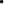 特别说明：1.本范本根据《政府采购法》、《合同法》等法律法规制定。具体项目的采购合同条款，在本范本框架内由甲乙双方协商一致签订。空格处划横线。2.收款单位名称应与本合同乙方单位名称、项目中标单位名称、开具发票单位名称相一致。3.甲方（采购单位）应盖本单位公章（不允许盖内设科室章），乙方应盖单位公章或合同专用章，合同双方应盖骑缝章。4.除涉密项目外，根据《政府采购法实施条例》第50条规定：采购人应当自政府采购合同签订之日起2个工作日内，将政府采购合同在省级以上人民政府财政部门指定的媒体上公告。第六章投标文件格式包括但不限于以下内容,相关表格格式投标人可自行调整, 投标方案等由投标 人自行拟定。一、 投标承诺书致：(采购人)                                   根据贵方为                                     (项目名称、招标文件编号)的 要求，为杜绝商业欺诈和商业贿赂行为，我公司在此庄严承诺：1、在参与政府采购活动中遵纪守法、诚信经营、公平竞争。2、不向采购人、招标代理机购和采购评审专家进行任何形式的商业贿赂以谋 取交易机会。3、不向采购人和招标代理机构提供虚假资格文件或采用虚假应标方式参与政 府采购市场竞争并谋取中标、成交。4、我公司投标文件中所提供的货物和服务的参数都如实描述，无任何虚假情 况。5、不采取“ 围标、陪标 ”等商业欺诈手段获得政府采购定单。6、不采取不正当手段诋毁、排挤其他供应商。7、不在提供货物和服务时“偷梁换柱、以次充好 ”损害采购人的合法权益。8、不与采购人、招标代理机构和采购评审专家或其它供应商恶意串通，进行 质疑和投诉，维护政府采购市场秩序。9、尊重和接受政府采购监督管理部门的监督，承担因违规违约行为给采购人 造成的损失。10、不发生其他有悖于政府采购公平、公正和诚信原则的行为。以上承诺如有 违反， 自愿承担一切法律责任及后果。投标人名称(盖公章)：                      法定代表人或法定代表人授权代表(签字)：                 日期：          年         月        日注：对本投标承诺书的任何修改将被视为非实质性响应投标，在评标时将其视 为无效投标。二、投标函致： (采购人)                       根据贵方为                                 (项目名称、招标文件编号)， 签字代表              (姓名、职务)经正式授权并代表投标人                  	 (投标人名称、地址)提交下述文件正本一份、副本      份并在此声明，所递 交的投标文件内容完整、真实。1、商务文件：投标承诺书、投标函、开标报价一览表、分项价格表、投标人 资格证明文件、商务响应说明书；2、技术文件：投标方案说明书。 在此，签字代表宣布同意如下：1、所附投标价格表中规定的应提交和交付的货物和服务投标总价为：     	 (人民币大写                           )。2、投标人将按招标文件的规定履行合同责任和义务。3、投标人已详细审查全部招标文件。我们完全理解并同意放弃对这方面有不 明及误解的权力。4、本投标有效期为自招标文件规定的提交投标文件截止之日起       个日历 天。在投标有效期内我方同意遵守本投标文件中的承诺且在此期限期满之前投标 文件对我方具有法律约束力。5、我方同意提供贵方可能要求的与其投标有关的一切数据或资料。6、与本投标有关的一切正式往来信函请寄：地址：                                 邮编：                电话：                   传真：                            投标人名称(盖公章)：		 法定代表人或其授权的代理人(签字)：	 日期：           年           月           日注： 除可填报的部分外， 对本投标函的任何修改将被视为非实质性响应投标， 在评标时 将其视为无效投标。三、开标报价一览表项目名称： 招标编号：投标人名称  (盖公章) ：                       法定代表人或法定代表人授权代表  (签字) ：                     日期：                年       月        日注：   1、请严格按此“开标报价一览表 ”格式填写相关内容。四、分项价格表项目名称： 招标编号：注：1、应按照  “投标须知 ”的要求报价。2、总价金额与按单价汇总金额不一致的， 以单价金额计算结果为准。投标人名称  (盖公章) ：                       法定代表人或法定代表人授权代表  (签字) ：                    日期：        年       月        日五、投标人资格证明文件投标人须按“投标须知 ”要求，提供下列证明材料， 以满足投标人基本资格条件和特定资格条件要求：附件1 法定代表人身份证明书或附有法定代表人身份证明的授权委托书；附件2 法人、或者其他组织的营业执照、税务登记证、组织机构代码证等主体资格 证明文件，  自然人的身份证明；附件3 财务状况报告相关证明； 附件4 书面声明附件 1授权委托书本人          (姓名、职务) 系                      (投标人名称) 的法定代 表人，现授权            (姓名、职务) 为我方代理人。代理人根据授权，以我方名 义签署、 澄清、说明、补正、递交、撤回、修改                        (项目名 称、招标编号) 投标文件、签订合同和处理有关事宜，其法律后果由我方承担。委托期限：                        。代理人无转委托权。本授权书于     年     月        日签字生效，特此声明。投标人名称  (盖公章) ：                  法定代表人或法定代表人授权代表  (签字) ：                 日期：        年      月        日 注：1.若为法定代表人办理并签署投标文件的，不提供此文件。2.若为联合体投标的，法定代表人授权委托书由联合体主办方(主体)出 具。附件 1-1法定代表人证明书投标人名称：	 注册号：	 注册地址：                                               成立时间：年月日 经营期限：经营范围：主营： ；兼营：姓名：         性别：      年龄：      职务：        系         (投标 人名称)的法定代表人。特此证明。投标人名称  (盖公章) ：                           法定代表人或法定代表人授权代表  (签字) ：                  日期：         年         月         日附件 2投标人基本情况1.名称及概况：(1)投标人名称：地址：传真/电话号码：邮政编码：(2)成立或注册日期：(3)注册号码：(4)法定代表人姓名：2.经营范围：3.开立基本帐户银行的名称和地址： (提供注册地人民银行开户许可证复印件)4 ．提供营业执照副本、税务登记证副本、组织机构代码证副本(自然人为投标 人时，提供自然人身份证明)等证明材料的复印件。注：兹声明上述数据和资料是真实、正确的，我们同意遵照贵方要求出示有关证 明文件。投标人名称(盖公章)：                              法定代表人或法定代表人授权代表(签字)：                    日期：           年           月          日附件 3提供近年度财务会计报表，包括资产负债表、损益表或审计报告或银行资信证明的 复印件及社保纳税。   (盖公章)附件 4书面声明	  (投标人名称) 郑重声明，我公司具有良好 的商业信誉， 具有履行合同所必需的设备和专业技术能力，参加本项目采购活动 前三年内无重大违法 活动记录，在合同签订前后随时愿意提供相关证明材料；我 公司还同时声明未列入在信 用中国网站  (www.creditchina.gov.cn)  “失信被执 行人 ”、“重大税收违法案件当事 人名单 ”中，也未列入中国政府采购网(www.ccgp.gov.cn)  “政府采购严重违法失信 行为记录名单 ”中，并随时接受采 购人、采购代理机构的检查验证，符合《政府采购法》 规定的投标人资格条件。我方对以上声明负全部法律责任。特此声明。投标人名称  (盖公章) ：                        法定代表人或法定代表人授权代表  (签字) ：                 日期：       年      月       日六、投标方案说明书按照招标文件的要求编制的投标方案说明书， 内容包括货物或服务的详细说 明、 技术规格响应表、质量保证和售后服务承诺等。1）服务范围和服务内容的详细说明。2) 质量保证措施、售后服务的内容及承诺。附件1技术规格偏离表项目名称：招标编号：注 :1. ☆1指招标文件中的技术规格(参数)，投标人应按照招标文件中的内容逐条抄写。2. ☆2指投标人拟提供的投标货物/服务。法定代表人或法定代表人授权代表  (签字) ：                日期：         年      月        日七、商务响应说明书项目名称：招标文件编号：按照招标文件的商务要求编制商务响应说明书，格式不限；投标人名称  (盖公章) ：                             法定代表人或法定代表人授权代表 (签字) ：                     日期：      年      月       日八、商务条款偏离表项目名称：招标编号：投标人名称 (盖公章) ：                                        法定代表人或法定代表人授权代表 (签字) ：                        日期：             年            月             日注：1.本表即为对本项目“第三篇 项目商务要求 ”中所列商务条款进行比较和 响 应；2.该表必须按照招标文件要求逐条如实填写，根据投标情况在“响应/偏离 ” 项填写正偏离或负偏离及原因，完全符合的填写“响应 ”。3.该表可扩展。九、投标人认为有必须提供的其他资料(格式自定)附件：采购项目需要落实的政府采购政策：财政部、工业和信息化部关于印发《政府采购促进中小企业发展管理办 法》的通知财库〔2020〕46各中央预算单位办公厅(室)，各省、 自治区、直辖市、计划单列市财政厅(局)、工业 和信息化主管部门，新疆生产建设兵团财政局、工业和信息化主管部门：为贯彻落实《关于促进中小企业健康发展的指导意见》，发挥政府采购政策功能，促进中小企业发展，根据《中华人民共和国政府采购法》、《中华人民共和国中 小企业促进法》等法律法规，财政部、工业和信息化部制定了《政府采购促进中小企 业发展管理办法》。现印发给你们，请遵照执行。附件：《政府采购促进中小企业发展管理办法》财政部工业和信息化部2020 年 12 月 18 日政府采购促进中小企业发展管理办法第一条为了发挥政府采购的政策功能，促进符合国家经济和社会发展政策目 标，产品、服务、信誉较好的中小企业发展，根据《中华人民共和国政府采购法》、《中华人民共和国中小企业促进法》等有关法律法规，制定本办法。第二条本办法所称中小企业(含中型、小型、微型企业，下同)应当同时符合以 下条件：(一)符合中小企业划分标准；(二)提供本企业制造的货物、承担的工程或者服务，或者提供其他中小企业制 造的货物。本项所称货物不包括使用大型企业注册商标的货物。本办法所称中小企业划分标准，是指国务院有关部门根据企业从业人员、营业收 入、资产总额等指标制定的中小企业划型标准。小型、微型企业提供中型企业制造的货物的，视同为中型企业。第三条任何单位和个人不得阻挠和限制中小企业自由进入本地区和本行业的政 府采购市场，政府采购活动不得以注册资本金、资产总额、营业收入、从业人员、 利润、纳税额等供应商的规模条件对中小企业实行差别待遇或者歧视待遇。第四条负有编制部门预算职责的各部门(以下简称各部门)，应当加强政府采购 计划的编制工作，制定向中小企业采购的具体方案，统筹确定本部门(含所属各单位，下同)面向中小企业采购的项目。在满足机构自身运转和提供公共服务基本需求 的前提下，应当预留本部门年度政府采购项目预算总额的 30%以上，专门面向中小  企业采购，其中，预留给小型和微型企业的比例不低于 60%。采购人或者采购代理机构在组织采购活动时，应当在竞争性谈判或谈判文件、 询价文件中注明该项目专门面向中小企业或小型、微型企业采购。第五条对于非专门面向中小企业的项目，采购人或者采购代理机构应当在竞争 性谈判或者谈判文件、询价文件中作出规定，对小型和微型企业产品的价格给予 6% -10%的扣除，用扣除后的价格参与评审，具体扣除比例由采购人或者采购代理机构 确定。参加政府采购活动的中小企业应当提供本办法规定的《中小企业声明函》 (见附 件)。第六条鼓励大中型企业和其他自然人、法人或者其他组织与小型、微型企业组 成联合体共同参加非专门面向中小企业的政府采购活动。联合协议中约定，小型、微型企业的协议合同金额占到联合体协议合同总金额 30%以上的，可给予联合体 2%- 3%的价格扣除。联合体各方均为小型、微型企业的，联合体视同为小型、微型企业享受本办法 第四条、第五条规定的扶持政策。组成联合体的大中型企业和其他自然人、法人或者其他组织，与小型、微型企 业之间不得存在投资关系。第七条中小企业依据本办法第四条、第五条、第六条规定的政策获取政府采购合同后，小型、微型企业不得分包或转包给大型、中型企业，中型企业不得分包或 转包给大型企业。第八条鼓励采购人允许获得政府采购合同的大型企业依法向中小企业分 包。大型企业向中小企业分包的金额，计入面向中小企业采购的统计数额。第九条鼓励采购人在与中小企业签订政府采购合同时，在履约保证金、付款期  限、付款方式等方面给予中小企业适当支持。采购人应当按照合同约定按时足额支付 采购资金。第十条鼓励在政府采购活动中引入信用担保手段，为中小企业在融资、投标保 证、履约保证等方面提供专业化的担保服务。第十一条各级财政部门和有关部门应当加大对中小企业参与政府采购的培训指 导及专业化咨询服务力度，提高中小企业参与政府采购活动的能力。第十二条各部门应当每年第一季度向同级财政部门报告本部门上一年度面向中 小企业采购的具体情况，并在财政部指定的政府采购发布媒体公开预留项目执行情 况以及本部门其他项目面向中小企业采购的情况。第十三条各级财政部门应当积极推进政府采购信息化建设，提高政府采购信息 发布透明度，提供便于中小企业获取政府采购信息的稳定渠道。第十四条各级财政部门会同中小企业主管部门建立健全政府采购促进中小企业 发展的有关制度，加强有关政策执行情况的监督检查。各部门负责对本部门政府采购促进中小企业发展各项工作的执行和管理。第十五条政府采购监督检查和投诉处理中对中小企业的认定，由企业所在地的 县级以上中小企业主管部门负责。第十六条采购人、采购代理机构或者中小企业在政府采购活动中有违法违规行为 的，依照政府采购法及有关法律法规处理。第十七条本办法由财政部、工业和信息化部负责解释。 第十八条本办法自 2012 年 1 月 1 日起施行。附：中小企业声明函中小企业声明函本公司郑重声明，根据《政府采购促进中小企业发展暂行办法》 (财库[2011]181 号)的规定，本公司为      (请填写：中型、小型、微型)企业。即，本公司同时满  足以下条件：1.根据《工业和信息化部、国家统计局、国家发展和改革委员会、财政部关于 印发中小企业划型标准规定的通知》 (工信部联企业[2011]300 号)规定的划分标准， 本公司为      (请填写：中型、小型、微型)企业。2.本公司参加       单位的       项目采购活动提供本企业制造的货物，由本 企业承担工程、提供服务，或者提供其他      (请填写：中型、小型、微型)企业 制造的货物。本条所称货物不包括使用大型企业注册商标的货物。本公司对上述声明的真实性负责。如有虚假，将依法承担相应责任。企业名称(盖章)：日期：关于印发中小企业划型标准规定的通知工信部联企业〔2011〕300 号各省、 自治区、直辖市人民政府，国务院各部委、各直属机构及有关单位：为贯彻落实《中华人民共和国中小企业促进法》和《国务院关于进一步促进中小 企业发展的若干意见》 (国发〔2009〕36 号)，工业和信息化部、国家统计局、发展  改革委、财政部研究制定了《中小企业划型标准规定》。经国务院同意，现印发给你 们，请遵照执行。工业和信息化部国家统计局国家发展和改革委员会财政部二一一年 六月十八日中小企业划型标准规定一、根据《中华人民共和国中小企业促进法》和《国务院关于进一步促进中小 企业发展的若干意见》 (国发〔2009〕36 号)，制定本规定。二、中小企业划分为中型、小型、微型三种类型，具体标准根据企业从业人 员、营业收入、资产总额等指标，结合行业特点制定。三、本规定适用的行业包括：农、林、牧、渔业，工业(包括采矿业，制造业， 电力、热力、燃气及水生产和供应业)，建筑业，批发业，零售业，交通运输业(不  含铁路运输业)，仓储业，邮政业，住宿业，餐饮业，信息传输业(包括电信、互联  网和相关服务)，软件和信息技术服务业，房地产开发经营，物业管理，租赁和商务 服务业，其他未列明行业(包括科学研究和技术服务业，水利、环境和公共设施管理 业，居民服务、修理和其他服务业，社会工作，文化、体育和娱乐业等)。四、各行业划型标准为：(一)农、林、牧、渔业。营业收入 200 万元以下的为中小微型企业。其中，营  业收入 500 万元及以上的为中型企业，营业收入 50 万元及以上的为小型企业，营业 收入 50 万元以下的为微型企业。(二)工业。从业人员 1000 人以下或营业收入 40000 万元以下的为中小微型企业。其中，从业人员 300 人及以上，且营业收入 2000 万元及以上的为中型企业；从  业人员 20 人及以上，且营业收入 300 万元及以上的为小型企业；从业人员 20 人以下 或营业收入 300 万元以下的为微型企业。(三)建筑业。营业收入 80000 万元以下或资产总额 80000 万元以下的为中小微型企业。其中，营业收入 6000 万元及以上，且资产总额 5000 万元及以上的为中型 企业；营业收入 300 万元及以上，且资产总额 300 万元及以上的为小型企业；营业 收入 300 万元以下或资产总额 300 万元以下的为微型企业。(四)批发业。从业人员 200 人以下或营业收入 40000 万元以下的为中小微型企业。其中，从业人员 20 人及以上，且营业收入 5000 万元及以上的为中型企业；从业 人员 5 人及以上，且营业收入 1000 万元及以上的为小型企业；从业人员 5 人以下或  营业收入 1000 万元以下的为微型企业。(五)零售业。从业人员 300 人以下或营业收入 20000 万元以下的为中小微型企业。其中，从业人员 50 人及以上，且营业收入 500 万元及以上的为中型企业；从业  人员 10 人及以上，且营业收入 100 万元及以上的为小型企业；从业人员 10 人以下或 营业收入 100 万元以下的为微型企业。(六)交通运输业。从业人员 1000 人以下或营业收入 30000 万元以下的为中小微 型企业。其中，从业人员 300 人及以上，且营业收入 3000 万元及以上的为中型企业；从业人员 20 人及以上，且营业收入 200 万元及以上的为小型企业；从业人员 20 人以下或营业收入 200 万元以下的为微型企业。(七)仓储业。从业人员 200 人以下或营业收入 30000 万元以下的为中小微型企业。其中，从业人员 100 人及以上，且营业收入 1000 万元及以上的为中型企业；从  业人员 20 人及以上，且营业收入 100 万元及以上的为小型企业；从业人员 20 人以下 或营业收入 100 万元以下的为微型企业。(八)邮政业。从业人员 1000 人以下或营业收入 30000 万元以下的为中小微型企 业。其中，从业人员 300 人及以上，且营业收入 2000 万元及以上的为中型企业；从 业人员 20 人及以上，且营业收入 100 万元及以上的为小型企业；从业人员 20 人以  下或营业收入 100 万元以下的为微型企业。(九)住宿业。从业人员 300 人以下或营业收入 10000 万元以下的为中小微型企业。其中，从业人员 100 人及以上，且营业收入 2000 万元及以上的为中型企业；从  业人员 10 人及以上，且营业收入 100 万元及以上的为小型企业；从业人员 10 人以下 或营业收入 100 万元以下的为微型企业。(十)餐饮业。从业人员 300 人以下或营业收入 10000 万元以下的为中小微型企业。其中，从业人员 100 人及以上，且营业收入 2000 万元及以上的为中型企业；从  业人员 10 人及以上，且营业收入 100 万元及以上的为小型企业；从业人员 10 人以下 或营业收入 100 万元以下的为微型企业。(十一)信息传输业。从业人员 2000 人以下或营业收入 100000 万元以下的为中小 微型企业。其中，从业人员 100 人及以上，且营业收入 1000 万元及以上的为中型企  业；从业人员 10 人及以上，且营业收入 100 万元及以上的为小型企业；从业人员 10 人以下或营业收入 100 万元以下的为微型企业。(十二)软件和信息技术服务业。从业人员 300 人以下或营业收入 10000 万元以  下的为中小微型企业。其中，从业人员 100 人及以上，且营业收入 1000 万元及以上 的为中型企业；从业人员 10 人及以上，且营业收入 50 万元及以上的为小型企业；从业人员 10 人以下或营业收入 50 万元以下的为微型企业。(十三)房地产开发经营。营业收入 200000 万元以下或资产总额 10000 万元以下 的为中小微型企业。其中，营业收入 1000 万元及以上，且资产总额 5000 万元及以  上的为中型企业；营业收入 100 万元及以上，且资产总额 2000 万元及以上的为小型 企业；营业收入 100 万元以下或资产总额 2000 万元以下的为微型企业。(十四)物业管理。从业人员 1000 人以下或营业收入 5000 万元以下的为中小微 型企业。其中，从业人员 300 人及以上，且营业收入 1000 万元及以上的为中型企业；从业人员 100 人及以上，且营业收入 500 万元及以上的为小型企业；从业人员 1 00 人以下或营业收入 500 万元以下的为微型企业。(十五)租赁和商务服务业。从业人员 300 人以下或资产总额 120000 万元以下 的为中小微型企业。其中，从业人员 100 人及以上，且资产总额 8000 万元及以上 的为中型企业；从业人员 10 人及以上，且资产总额 100 万元及以上的为小型企业；从业人员 10 人以下或资产总额 100 万元以下的为微型企业。(十六)其他未列明行业。从业人员 300 人以下的为中小微型企业。其中，从业  人员 100 人及以上的为中型企业；从业人员 10 人及以上的为小型企业；从业人员 10 人以下的为微型企业。五、企业类型的划分以统计部门的统计数据为依据。六、本规定适用于在中华人民共和国境内依法设立的各类所有制和各种组织形式的企业。个体工商户和本规定以外的行业，参照本规定进行划型。七、本规定的中型企业标准上限即为大型企业标准的下限，国家统计部门据此 制定大中小微型企业的统计分类。国务院有关部门据此进行相关数据分析，不得制 定与本规定不一致的企业划型标准。八、本规定由工业和信息化部、国家统计局会同有关部门根据《国民经济行业分 类》修订情况和企业发展变化情况适时修订。九、本规定由工业和信息化部、国家统计局会同有关部门负责解释。十、本规定自发布之日起执行，原国家经贸委、原国家计委、财政部和国家统计 局2003 年颁布的《中小企业标准暂行规定》同时废止。财政部司法部关于政府采购支持监狱企业 发展有关问题的通知财库〔2014〕68 号党中央有关部门，国务院各部委、各直属机构，全国人大常委会办公厅，全国政协办 公厅，高法院，高检院，有关人民团体，中央国家机关政府采购中心，中共中央直属 机关采购中心，全国人大机关采购中心，各省、 自治区、直辖市、计划单列市财政厅 (局)、司法厅(局)，新疆生产建设兵团财务局、司法局、监狱管理局：政府采购支持监狱和戒毒企业(以下简称监狱企业)发展对稳定监狱企业生产，提高财政资金使用效益，为罪犯和戒毒人员提供长期可靠的劳动岗位，提高罪犯和戒毒人员的教育改造质量，减少重新违法犯罪，确保监狱、戒毒场所安全稳定，促进社会和谐稳定具有十分重要的意义。为进一步贯彻落实国务院《关于解决监狱企业困难的实施方案的通知》 (国发[2003]7 号)文件精神，发挥政府采购支持监狱企业 发展的作用，现就有关事项通知如下：一、监狱企业是指由司法部认定的为罪犯、戒毒人员提供生产项目和劳动对象， 且全部产权属于司法部监狱管理局、戒毒管理局、直属煤矿管理局，各省、 自治区、 直辖市监狱管理局、戒毒管理局，各地(设区的市)监狱、强制隔离戒毒所、戒毒康复 所，以及新疆生产建设兵团监狱管理局、戒毒管理局的企业。监狱企业参加政府采购 活动时，应当提供由省级以上监狱管理局、戒毒管理局(含新疆生产建设兵团)出具的 属于监狱企业的证明文件。二、在政府采购活动中，监狱企业视同小型、微型企业，享受预留份额、评审 中价格扣除等政府采购促进中小企业发展的政府采购政策。向监狱企业采购的金额，计入面向中小企业采购的统计数据。三、各地区、各部门要积极通过预留采购份额支持监狱企业。有制服磋商项目的 部门，应加强对政府采购预算和计划编制工作的统筹，预留本部门制服磋商项目预 算总额的 30%以上，专门面向监狱企业采购。省级以上政府部门组织的公务员考试、招生考试、等级考试、资格考试的试卷印刷项目原则上应当在符合有关资质的监狱企业范围内采购。各地在免费教科书政府采购工作中，应当根据符合教科书印制资质的 监狱企业情况，提出由监狱企业印刷的比例要求。四、各地区可以结合本地区实际，对监狱企业生产的办公用品、家具用具、车 辆维修和提供的保养服务、消防设备等，提出预留份额等政府采购支持措施，加大 对监狱企业产品的采购力度。五、各地区、各部门要高度重视，加强组织管理和监督，做好政府采购支持监狱 企业发展的相关工作。有关部门要加强监管，确保面向监狱企业采购的工作依法依规 进行。各监狱企业要不断提高监狱企业产品的质量和服务水平，为做好监狱企业产品 政府采购工作提供有力保障。中华人民共和国财政部 中华人民共和国司法部2014 年 6 月 10 日关于促进残疾人就业政府采购政策的通知财库〔2017〕141 号党中央有关部门，国务院各部委、各直属机构，全国人大常委会办公厅，全国政协 办公厅，高法院，高检院，各民主党派中央，有关人民团体，各省、 自治区、直辖 市、计划单列市财政厅(局)、民政厅(局)、残疾人联合会，新疆生产建设兵团财务 局、民政局、残疾人联合会：为了发挥政府采购促进残疾人就业的作用，进一步保障残疾人权益，依照《政府 采购法》、《残疾人保障法》等法律法规及相关规定，现就促进残疾人就业政府采购 政策通知如下：一、享受政府采购支持政策的残疾人福利性单位应当同时满足以下条件：(一)安置的残疾人占本单位在职职工人数的比例不低于 25%(含 25%)，并且安置 的残疾人人数不少于 10 人(含 10 人)；(二)依法与安置的每位残疾人签订了一年以上(含一年)的劳动合同或服务协议；(三)为安置的每位残疾人按月足额缴纳了基本养老保险、基本医疗保险、失业 保险、工伤保险和生育保险等社会保险费；(四)通过银行等金融机构向安置的每位残疾人，按月支付了不低于单位所在区 县适用的经省级人民政府批准的月最低工资标准的工资；(五)提供本单位制造的货物、承担的工程或者服务(以下简称产品)，或者提供 其他残疾人福利性单位制造的货物(不包括使用非残疾人福利性单位注册商标的货  物)。前款所称残疾人是指法定劳动年龄内，持有《中华人民共和国残疾人证》或者 《中华人民共和国残疾军人证(1 至 8 级)》的自然人，包括具有劳动条件和劳动意愿 的精神残疾人。在职职工人数是指与残疾人福利性单位建立劳动关系并依法签订劳 动合同或者服务协议的雇员人数。二、符合条件的残疾人福利性单位在参加政府采购活动时，应当提供本通知规 定的《残疾人福利性单位声明函》 (见附件)，并对声明的真实性负责。任何单位或 者个人在政府采购活动中均不得要求残疾人福利性单位提供其他证明声明函内容的材料。中标、成交供应商为残疾人福利性单位的，采购人或者其委托的采购代理机构 应当随中标、成交结果同时公告其《残疾人福利性单位声明函》，接受社会监督。供应商提供的《残疾人福利性单位声明函》与事实不符的，依照《政府采购 法》第七十七条第一款的规定追究法律责任。三、在政府采购活动中，残疾人福利性单位视同小型、微型企业，享受预留份 额、评审中价格扣除等促进中小企业发展的政府采购政策。向残疾人福利性单位采 购的金额，计入面向中小企业采购的统计数据。残疾人福利性单位属于小型、微型 企业的，不重复享受政策。四、采购人采购竞争性谈判数额标准以上的货物或者服务，因落实促进残疾人 就业政策的需要，依法履行有关报批程序后，可采用竞争性谈判以外的采购方式。五、对于满足要求的残疾人福利性单位产品，集中采购机构可直接纳入协议供 货或者定点采购范围。各地区建设的政府采购电子卖场、电子商城、网上超市等应 当设立残疾人福利性单位产品专栏。鼓励采购人优先选择残疾人福利性单位的产品。六、省级财政部门可以结合本地区残疾人生产、经营的实际情况，细化政府采购 支持措施。对符合国家有关部门规定条件的残疾人辅助性就业机构，可通过上述措施 予以支持。各地制定的有关文件应当报财政部备案。七、本通知自 2017 年 10 月 1 日起执行。财政部 民政部中国残疾人联合会 2017 年 8 月 22 日残疾人福利性单位声明函本单位郑重声明，根据《财政部民政部中国残疾人联合会关于促进残疾人就业政 府采购政策的通知》 (财库〔2017〕141 号)的规定，本单位为符合条件的残疾人福利 性单位，且本单位参加       单位的      项目采购活动提供本单位制造的货物(由  本单位承担工程/提供服务)，或者提供其他残疾人福利性单位制造的货物(不包括使  用非残疾人福利性单位注册商标的货物)。本单位对上述声明的真实性负责。如有虚假，将依法承担相应责任。单位名称(盖章)：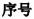 主要条款说明和要求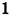 综合说明项目名称：陇南武都区姚寨沟民俗文化街区第三方运营管理服务项目服务期限：按合同约定服务期：二年采购服务内容：陇南武都区姚寨沟民俗文化街区第三方运营管理服务项目（具体详见招标文件采购内容及要求）。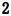 采购人1）采购人：武都万象洞景区服务中心2）联系人：熊祥辉 3）电话：0939-88903213代理机构1）单位名称：甘肃新一工程咨询有限公司2）地址：甘肃省陇南市武都区东江镇第三安置区3）联系人：吴翠颜4）联系电话：186939089534采购方式公开招标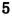 预算资金720.00万元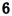 公告发布媒体陇南公共资源交易网及甘肃政府采购网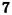 投标有效期自递交投标文件后 60 天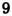 递交投标文件份 数及方式(1) 本项目采用网上不见面开标系统进行交易，投标文件采用“新点投 标文件制作软件 (陇南版) ”制作，并按照“不见面开评标投标人操作 手册” 制作固化并上传投标文件。(2) 纸质版投标文件正本1份、副本2份、电子版投标文件(U盘：pdf版 和word 版各一份)1份 (不退还，作为投标资料存档，请投标人于开标后三个工作日内邮寄或送至代理公司) 。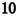 投标文件递交采用网上开标方式：该项目采用新点不见面网上开标方式：开评标活  动通过“新点不见面网上开标大厅 ”进行。各投标单位在参与投标时  , 登录陇南市 公共资源交易网首页“下载中心”，下载投标文件制作 工具“新点投标文件 制作软件(陇南版) ”，并按照“不见面开评标投 标人操作手册 ”制作固化 并上传投标文件；本项目必须使用同一把CA 进行所有操作。若在开标时间 前没有网上投标 (上传投标文件)则视为放弃投标。注：具体投标文件制作流程请在陇南市公共资源交易网--下载中心-- 政府采 购全流程电子化开评标操作手册-投标人，下载制作流程说明。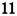 开标时间及开标 地点时间：2024年5月27日上午10：00 (北京时间)地点：陇南市公共资源交易中心网络开标直播一厅第3坐席（陇南 市 行政中心5号楼环保大厦）投标人在投标时请提前1小时登录陇南市公共资源交易网--不见面开标大厅找到相对应的项目和包号进行签到。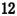 评审办法综合评分法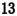 招标代理服务费招标代理费以及专家评审费由中标单位支付。如有前后不一致之处，以前附表为准。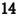 网上开评标工 作指南1.下载投标文件制作工具“新点投标文件制作软件 (陇南版)”，并按照 “不见面开评标投标人操作手册 ”制作固化并上传投标文件；本项目 必须使用同一把 CA 进行操作，所有操作若在开标时间前没有网上投 标 (上传投标文件) 则视为放弃投标。2.对开标有异议，可点击“开标异议语音提问 ”或“开标异议文提问 ”提出异议；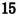 中小企业采购预留份额比例100%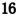 落实支持中小企 业政府采购政策1.执行中小企业声明函制度。根据工业和信息化部、国家统计局、国家 发展和改革委员会、财政部等部委发布的《关于印发中小企业划型标准 规定的通知》（工信部联企业〔2011〕300 号），按照本次采购标的所 属行业的划型标准，符合条件的中小微企业应按照招标文件格式要求提 供《中小企业声明函》，仅需出具《中小企业声明函》即可享受相关扶 持政策。投标供应商需对《中小企业声明函》内容的真实性负责，成交 供应商享受中小企业扶持政策的，《中小企业声明函》随成交结果一并 公开。2.根据财政部、工业和信息化部发布的《政府采购促进中小企业发展管 理办法》（财库〔2020〕46 号）和财政部《关于进 一步加大政府采购 支持中小企业力度的通知》（财库〔2022〕19 号）规定，对小型和微  型企业产品的投标价格给予10%的扣除， 用扣除后的价格参与评审。3.投标人提供的货物由中小企业生产且使用该中小企业商号或者注册商 标的，享受中小企业扶持政策。供应商提供的货物既有中小企业制造的 货物，也有大型企业制造的货物的，不享受中小企业扶持政策。4.提供由省级以上监狱管理局、戒毒管理局（含新疆生产建设兵团）出 具的属于监狱企业证明文件（原件彩色扫描件）的，视同为小型和微型 企业。5.符合享受政府采购支持政策的残疾人福利性单位条件且提供《残疾人 福利性单位声明函》的，视同为小型和微型企业。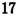 是否存在以注册资本金、资产总 额、营业收入、 从业人员等规模 条件对中小企业 实行差别待遇或 歧视待遇的情况否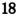 政府采购合同签订方 式、期限和合同备案期 限根据陇南市财政局《关于开展政府采购合同在线签订的通知》， 全面贯彻省市优化营商环境攻坚突破年行动部署要求，全力推 进“互联网＋政府采购”，精准对接市场主体需求，创新拓展 平台服务功能，消除电子化采购过程中的盲点、断点、堵点， 进一步优化政府采购营商环境。依托甘肃政府采购交易管理系 统，进行政府采购电子在线合同签订工作。按照优化营商环境 相关政策要求，政府采购合同签订期限由法定的 30 日内压缩至 10 日内，合同备案由 7 个工作日压缩至 2 个工作日内。 (签订 好的合同由中标供应商将整本合同扫描件发送至采购代理机构 进行网上备案公示)，逾期未办理后果由中标供应商自行负责。19投标保证金根据《甘肃省财政厅关于进一步加大政府采购支持中小企业力度的通知 》（甘财采〔2022〕16 号），本项目不收取投标保证金。名称评分因素评分标准商务部分 （ 20 分）类似业绩 (9分)2021年1月1日以来（以合同签订或任务书下达时间为准投标供应商承担过文旅商业项目运营类、调查类、策划类等相关项目 ) 每有一个得3分，最高9分。响应文件中须提供项目合同或任务书文件等证明材料复印件加盖公章作为得分依据。商务部分 （ 20 分）服务团队（6分）投入本项目的团队其他构成人员具有10年以上的文旅商业项目策划、设计、运营等相关工作经验，并具有211、985相关院校学历，每一个符合要求人员得2分，本项最高得6分。（响应文件中须提供毕业证复印件并加盖投标人公章， 否则不得分）商务部分 （ 20 分）投标文件制作（5分）投标文件制作包括：规范性；完整性；清晰性。较规范、较完整、较清晰，得5分。基本规范、基本完整、基本清晰，得2分。不规范、不完整、不清晰，不得分。技术部分 （ 70分） 实施方案（50分）根据响应文件提供的项目实施方案进行综合评分：①项目理解与前期准备 :理解认识深刻、准备工作到位的得20分；理解认识较为深刻、准备工作较为到位的得12分；理解片面、准备工作不到位的得6分；未提供不得分。 ②项目技术方案： 技 术 方案编写科学、合理， 目标明确，层次清晰并切实可行得30分； 技 术  方案编写基本满足要求的得18分；方案编写有待完善的得10分；未提供不得分。技术部分 （ 70分）质量控制方案（10分）根据响应文件提供的项目质量控制方案进行综合评分：①质量保证措施：针对性强，详细科学，具有可操作性得5分；针对性较强，较合理，具有一定的可操作性得3分；基本可行，措施有待完善得2分；未提供的不得分。 ②进度安排及保证措施：符合项目要求， 内容科学详细得5分；基本符合项目要求， 内容详细合理得3分； 能够 提供一定进度计划情况， 内容有待完善得2分；未提供的不得分。技术部分 （ 70分）后续服务方案（10分）针项目后期实施有指导等售后服务计划、措施及服务承诺综合对比 。优秀得10分， 良好得8分，一般得6分，差不得分技术部分 （ 70分）满足招标文件要求且投标价格最低的投标报价为评标基准价，其价格分为满分。其他 供应商的价格分统一按照下列公式计算：投标报价得分=(评标基准价／投标报价)×分值（保留小数点后两位）投标报价不得超过预算金额，超过预算金额按无效投标处理。评标委员会认为投标人的报价明显低于其他通过符合性审查投标人的报价，有可能影响产品质量或者不能诚信履约的，应当要求其在评标现场合理的时间内提供书面说明，必要时提交相关证明材料；投标人不能证明其报价合理性的，评标委员会应当将其作为无效投标处理。满足招标文件要求且投标价格最低的投标报价为评标基准价，其价格分为满分。其他 供应商的价格分统一按照下列公式计算：投标报价得分=(评标基准价／投标报价)×分值（保留小数点后两位）投标报价不得超过预算金额，超过预算金额按无效投标处理。评标委员会认为投标人的报价明显低于其他通过符合性审查投标人的报价，有可能影响产品质量或者不能诚信履约的，应当要求其在评标现场合理的时间内提供书面说明，必要时提交相关证明材料；投标人不能证明其报价合理性的，评标委员会应当将其作为无效投标处理。报价部分 （  10 分）满足招标文件要求且投标价格最低的投标报价为评标基准价，其价格分为满分。其他 供应商的价格分统一按照下列公式计算：投标报价得分=(评标基准价／投标报价)×分值（保留小数点后两位）投标报价不得超过预算金额，超过预算金额按无效投标处理。评标委员会认为投标人的报价明显低于其他通过符合性审查投标人的报价，有可能影响产品质量或者不能诚信履约的，应当要求其在评标现场合理的时间内提供书面说明，必要时提交相关证明材料；投标人不能证明其报价合理性的，评标委员会应当将其作为无效投标处理。满足招标文件要求且投标价格最低的投标报价为评标基准价，其价格分为满分。其他 供应商的价格分统一按照下列公式计算：投标报价得分=(评标基准价／投标报价)×分值（保留小数点后两位）投标报价不得超过预算金额，超过预算金额按无效投标处理。评标委员会认为投标人的报价明显低于其他通过符合性审查投标人的报价，有可能影响产品质量或者不能诚信履约的，应当要求其在评标现场合理的时间内提供书面说明，必要时提交相关证明材料；投标人不能证明其报价合理性的，评标委员会应当将其作为无效投标处理。投 标 人 名 称投 标 总  价 (元 )服务期 ( 年 )￥(大写) 人民币(大写) 人民币(大写) 人民币服务名称主要服务内容单价合价123…其他费用（元）投标总报价（元）大写：大写：大写：投标总报价（元）小写：小写：小写：委托代理人身份证正面、反面复印件法定代表人身份证正面、反面复印件序号☆1 招标文件技术要求☆2 投标实际参数偏离/   （无偏离）备注1234…序号招标商务要求投标商务应答响应/偏离12345...